北京丁正律师事务所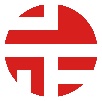 Beijing Dingzheng Law Firm医疗赔偿 评估 委托书委托方基本情况受托方基本情况委托事项：医疗赔偿评估特别提示：基于诚信原则，受托方信赖委托方的证据合法，陈述真实。委托方对其证据和陈述自负其责，受托方对此不承担责任。因受医疗事实所限，受托方评估仅供委托方参考。收款后24小时内受托方微信发《评估报告》电子版给委托方。委托方个人签名：年  月  日姓名、身份证号（必填）与患者关系（必填）微信号（必填）手机号（必填）律所名称北京丁正律师事务所统一社会信用代码3111 0000 33033 41931地址北京市东城区建国门内大街7号光华长安大厦2座1120微信号dgw13910167286手机号及电子邮箱13910167286         879539562@qq.com执业许可证	如委托方需要，拍照后微信发给委托方受托方收费账号户名：北京丁正律师事务所，账号：0200 0833 1920 002 7832开户行工行北京建国门内大街支行，开户行代码：1021 0000 8333医方名称患方残疾？或死亡？患者病历拍照后微信发给受托方